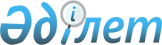 О переименовании улиц села Жалпактобе в Полаткощинском сельском округеРешение акима Полаткощинского сельского округа Жамбылского района Жамбылской области от 18 марта 2020 года № 25. Зарегистрировано Департаментом юстиции Жамбылской области 20 марта 2020 года № 4531
      В соответствии со статьей 35 Закона Республики Казахстан от 23 января 2001 года "О местном государственном управлении и самоуправлении в Республике Казахстан", подпунктом 4 статьи 14 Закона Республики Казахстан от 8 декабря 1993 года "Об административно-территориальном устройстве Республики Казахстан" и на основании заключения ономастической комиссии при акимате Жамбылской области от 27 декабря 2019 года и с учетом мнения населения соответствующей территории аким сельского округа РЕШИЛ:
      1. Переименовать улицы в селе Жалпактобе Полаткощинском сельском округе:
      1) улицу Жаңақұрылыс на улицу Береке;
      2) улицу Жаңақұрылыс 1 на улицу Бірлік;
      3) улицу Жаңақұрылыс 4 на улицу Мыңбұлақ;
      4) улицу Жаңақұрылыс 7 на улицу Шиелі.
      2. Контроль за исполнением настоящего решения возложить на заместителя акима Полаткощинского сельского округа А. Досманбетовой.
      3. Настоящее решение вступает в силу со дня государственной регистрации в органах юстиции и вводится в действие по истечении десяти календарных дней после его первого официального опубликования.
					© 2012. РГП на ПХВ «Институт законодательства и правовой информации Республики Казахстан» Министерства юстиции Республики Казахстан
				
      Аким Полаткощинского 

      сельского округа 

Е. Данаев
